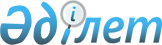 Об утверждении ставок платы за эмиссии в окружающую среду по городу Алматы на 2009 год
					
			Утративший силу
			
			
		
					Решение XIV сессии Маслихата города Алматы IV созыва от 22 декабря 2008 года N 160. Зарегистрировано Департаментом юстиции города Алматы 26 января 2009 года за N 806. Утратило силу решением Маслихата города Алматы от 30 ноября 2009 года N 261      Сноска. Утратило силу решением Маслихата города Алматы от 30.11.2009 N 261 (порядок введения в действие см. п.3).      В соответствии с пунктом 9 статьи 495 Кодекса Республики Казахстан "О налогах и других обязательных платежах в бюджет (Налоговый Кодекс)" и статьями 19, 101 Экологического Кодекса Республики Казахстан, маслихат города Алматы IV-го созыва РЕШИЛ: 

      1. Утвердить прилагаемые ставки платы за эмиссии в окружающую среду по городу Алматы на 2009 год. 

      2. Признать утратившим силу решение VI cсессии маслихата города Алматы IV-го созыва от 12 декабря 2007 года № 60 "Об утверждении ставок платы за эмиссии в окружающую среду по городу Алматы на 2008 год" (зарегистрированного в департаменте юстиции за № 763 от 25 декабря 2007 года и опубликованного в газете "Алматы ақ шамы" 29 декабря 2007 года № 156 "Вечерний Алматы" 27 декабря 2007 года № 307). 

      3. Настоящее решение вводится в действие по истечении десяти календарных дней после дня его первого официального опубликования 

      4. Контроль за исполнением настоящего решения возложить на председателя постоянную комиссию по вопросам экологии, здравоохранения и чрезвычайных ситуаций Измухамбетова Т.А. и на заместителя акима города Алматы Сманкулова А.С.       Председатель 

      ХIV-й сессии маслихата города 

      Алматы IV-го созыва                  К. Казанбаев       Секретарь 

      маслихата города Алматы 

      IV-го созыва                         Т. Мукашев Приложение 

к решению XIV-й сессии 

маслихата города Алматы 

IV-го созыва № 160 

от 22 декабря 2008 года 

Ставки платы за эмиссии в окружающую среду 

по городу Алматы на 2009 год 

      1. Ставки платы определяются исходя из размера месячного расчетного показателя, установленного на соответствующий финансовый год законом о республиканском бюджете (далее - МРП), с учетом положений пункта 6. 



      2. Ставки платы за выбросы загрязняющих веществ от стационарных источников составляют: 

      3. Ставки платы за выбросы загрязняющих веществ в атмосферный воздух от передвижных источников составляют: 

      4. Ставки платы за сбросы загрязняющих веществ составляют: 

      5. Ставки платы за размещение отходов производства и потребления составляют: 

      6. Коэффициенты применяются: 

      1) для субъектов естественных монополий за объем, эмиссий образуемый при оказании коммунальных услуг, и энергопроизводящих организаций, к ставкам платы, установленным в настоящей статье: 

      пунктом 2, - 0,3; 

      пунктом 4, - 0,43; 

      строкой 1.3.5. пункта 5, - 0,05 

      2) для полигонов, осуществляющих размещение коммунальных отходов, за объем твердо-бытовых отходов, образуемый физическими лицами по месту жительства, установленной строкой 1.1 пункта 5, - 0,2. 



      7. Коэффициенты, предусмотренные пунктом 6, не распространяются на платежи за сверхнормативный объем эмиссий в окружающую среду.        Председатель 

      ХIV-й сессии маслихата города 

      Алматы IV-го созыва                К. Казанбаев       Секретарь 

      маслихата города Алматы 

      IV-го созыва                       Т. Мукашев 
					© 2012. РГП на ПХВ «Институт законодательства и правовой информации Республики Казахстан» Министерства юстиции Республики Казахстан
				N 

п/п Виды загрязняющих веществ Ставки платы за 1 тонну, (МРП) Ставки 

платы за 1 

килограмм (МРП) 1 2 3 4 1. Окислы серы 20 2. Окислы азота 20 3. Пыль и зола 10 4. Свинец и его соединения 3986 5. Сероводород 124 6. Фенолы 332 7. Углеводороды 0,32 8. Формальдегид 332 9. Окислы углерода 0,32 10. Метан 0,02 11. Сажа 24 12. Окислы железа 30 13. Аммиак 24 14. Хром шестивалентный 798 15. Окислы меди 598 16. Бенз(а)пирен 996,6 N 

п/п Виды топлива Ставка за 1 тонну 

использованного 

топлива (МРП) 1 2 3 1. Для неэтилированного бензина 0,66 2. Для дизельного топлива 0,9 3. Для сжиженного, сжатого газа 0,48 N 

п/п Виды загрязняющих веществ Ставки платы за 

1 тонну(МРП) 1 2 3 1. Нитриты 1340 2. Цинк 2680 3. Медь 26804 4. Биологическая потребность 

в кислороде 8 5. Аммоний солевой 68 6. Нефтепродукты 536 7. Нитраты 2 8. Железо общее 268 9. Сульфаты (анион) 0,8 10. Взвешенные вещества 2 11. Синтетические поверхностно- 

активные вещества 54 12. Хлориды (анион) 0,2 13. Алюминий 54 N 

п/п Виды отходов Ставки платы (МРП) Ставки платы (МРП) N 

п/п Виды отходов за 1 

тонну за 1 гигабек- 

керель (Гбк) 1 2 3 4 1. За размещение отходов 

производства и потребления 

на полигонах, накопителях, 

санкционированных свалках и 

специально отведенных местах: 1.1. Коммунальные отходы (твердые 

бытовые отходы, 

канализационный ил очистных 

сооружений) 0,38 1.2. Промышленные отходы с учетом 

уровня опасности: 1.2.1. "красный" список 14 1.2.2. "янтарный" список 8 1.2.3. "зеленый" список 2 1.2.4. не классифицированные 0,9 1.3. Кроме того: 1.3.1. вскрышные породы 0,004 1.3.2. вмещающие породы 0,026 1.3.3. отходы обогащения 0,02 1.3.4. шлаки, шламы 0,038 1.3.5 зола и золошлаки 0,66 1.3.6. отходы сельхозпроизводства 0,018 2. За размещение радиоактивных 

отходов, в гигабеккерель (Гбк): 2.1. Трансурановые 0,76 2.2. Альфа-радиоактивные 0,38 2.3. Бета-радиоактивные 0,04 2.4. Ампульные радиоактивные 

источники 0,38 